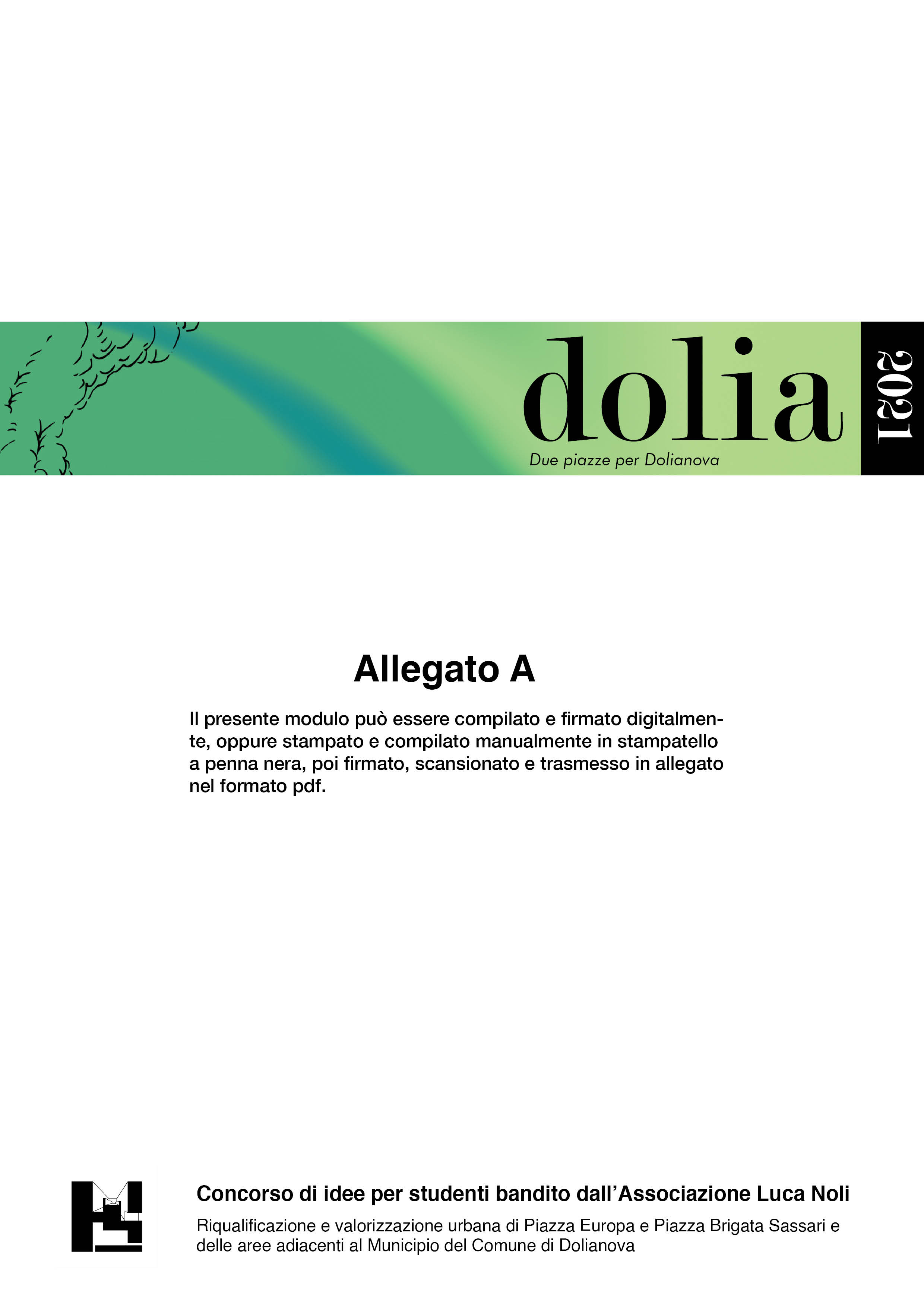 Al Sig. Presidente dell’“Associazione Luca Noli”Il/La sottoscritto/a  ________________________________________________________Nato/a il _____________ a _________________________________________________Codice Fiscale _____________________________________ Residente in ____________________________________________________________Prov. ___ CAP ______ Via: ________________________________________________                       iscritto al Corso di Laurea in: _______________________________________________                                              codice ministeriale: _________________________	c/o l’Università ______________________________________________            di ______________________________ matricola __________________ai sensi degli articoli 75 e 76, d.P.R. n. 445/2000 dichiaradi aver così individuato il proprio codice per la partecipazione al concorso “Dolia 2021”                                  [    ][    ][    ][    ][    ][    ][    ][    ]       (codice alfanumerico di 8 posizioni con divieto di utilizzare abbinate le iniziali di un qualsiasi componente l’equipe – il codice deve contenere almeno 4 cifre)di partecipare in qualità di	□ EQUIPE COMPOSTA DA PARTECIPANTE SINGOLO              				□ CAPOGRUPPO EQUIPE DI PROGETTAZIONEal fine del ricevimento delle comunicazioni l’indirizzo e-mail è il seguente:______________________________________________@____________________di autorizzare il trattamento dei dati personali ai sensi del Decreto Legislativo 30 giugno 2003, n. 196 “Codice in materia di protezione dei dati personali” ai soli fini connessi alla presente procedura concorsuale;di cedere, a norma di legge ed a titolo non oneroso tutti i diritti (L.633/41 e D.Lgs 68/2003), fatti salvi i diritti d’autore, sul progetto presentato;che l’Equipe è composta da numero _______ componenti;Data __________________Firma ___________________________________________________________________ (*) (*) se non firmato con firma digitale occorre allegare copia di un documento di riconoscimento     Avvertenze: compilare il modulo in stampatello, utilizzando una penna nera                Scheda componente n° 2Il/La sottoscritto/a  ________________________________________________________Nato/a il _____________ a _________________________________________________Codice Fiscale _____________________________________ Residente in ____________________________________________________________Prov. ___ CAP ______ Via: ________________________________________________                       iscritto al Corso di Laurea in: _______________________________________________                                              codice ministeriale: _________________________	c/o l’Università ______________________________________________            di ______________________________ matricola __________________ai sensi degli articoli 75 e 76, d.P.R. n. 445/2000 dichiaradi essere componente dell’Equipe partecipante al concorso “Dolia 2021” di cui al codice identificativo____________________al fine del ricevimento delle comunicazioni l’indirizzo e-mail è il seguente:______________________________________________@____________________di autorizzare il trattamento dei dati personali ai sensi del Decreto Legislativo 30 giugno 2003, n. 196 “Codice in materia di protezione dei dati personali” ai soli fini connessi alla presente procedura concorsuale;di cedere, a norma di legge ed a titolo non oneroso tutti i diritti (L.633/41 e D.Lgs 68/2003), fatti salvi i diritti d’autore, sul progetto presentato;di delegare il proprio Capogruppo __________________________________________ a rappresentare il sottoscritto nei rapporti con l’Associazione Luca Noli in merito al concorso in oggetto.Data __________________Firma ___________________________________________________________________ (*) (*) se non firmato con firma digitale occorre allegare copia di un documento di riconoscimento     Avvertenze: compilare il modulo in stampatello, utilizzando una penna nera                                    Scheda componente n° 3Il/La sottoscritto/a  ________________________________________________________Nato/a il _____________ a _________________________________________________Codice Fiscale _____________________________________ Residente in ____________________________________________________________Prov. ___ CAP ______ Via: ________________________________________________                       iscritto al Corso di Laurea in: _______________________________________________                                              codice ministeriale: _________________________	c/o l’Università ______________________________________________            di ______________________________ matricola __________________ai sensi degli articoli 75 e 76, d.P.R. n. 445/2000 dichiaradi essere componente dell’Equipe partecipante al concorso “Dolia 2021” di cui al codice identificativo____________________al fine del ricevimento delle comunicazioni l’indirizzo e-mail è il seguente:______________________________________________@____________________di autorizzare il trattamento dei dati personali ai sensi del Decreto Legislativo 30 giugno 2003, n. 196 “Codice in materia di protezione dei dati personali” ai soli fini connessi alla presente procedura concorsuale;di cedere, a norma di legge ed a titolo non oneroso tutti i diritti (L.633/41 e D.Lgs 68/2003), fatti salvi i diritti d’autore, sul progetto presentato;di delegare il proprio Capogruppo __________________________________________ a rappresentare il sottoscritto nei rapporti con l’Associazione Luca Noli in merito al concorso in oggetto.Data __________________Firma ___________________________________________________________________ (*) (*) se non firmato con firma digitale occorre allegare copia di un documento di riconoscimento     Avvertenze: compilare il modulo in stampatello, utilizzando una penna nera                                    Scheda componente n° 4Il/La sottoscritto/a  ________________________________________________________Nato/a il _____________ a _________________________________________________Codice Fiscale _____________________________________ Residente in ____________________________________________________________Prov. ___ CAP ______ Via: ________________________________________________                       iscritto al Corso di Laurea in: _______________________________________________                                              codice ministeriale: _________________________	c/o l’Università ______________________________________________            di ______________________________ matricola __________________ai sensi degli articoli 75 e 76, d.P.R. n. 445/2000 dichiaradi essere componente dell’Equipe partecipante al concorso “Dolia 2021” di cui al codice identificativo____________________al fine del ricevimento delle comunicazioni l’indirizzo e-mail è il seguente:______________________________________________@____________________di autorizzare il trattamento dei dati personali ai sensi del Decreto Legislativo 30 giugno 2003, n. 196 “Codice in materia di protezione dei dati personali” ai soli fini connessi alla presente procedura concorsuale;di cedere, a norma di legge ed a titolo non oneroso tutti i diritti (L.633/41 e D.Lgs 68/2003), fatti salvi i diritti d’autore, sul progetto presentato;di delegare il proprio Capogruppo __________________________________________ a rappresentare il sottoscritto nei rapporti con l’Associazione Luca Noli in merito al concorso in oggetto.Data __________________Firma ___________________________________________________________________ (*) (*) se non firmato con firma digitale occorre allegare copia di un documento di riconoscimento     Avvertenze: compilare il modulo in stampatello, utilizzando una penna nera                                    Scheda componente n° 5Il/La sottoscritto/a  ________________________________________________________Nato/a il _____________ a _________________________________________________Codice Fiscale _____________________________________ Residente in ____________________________________________________________Prov. ___ CAP ______ Via: ________________________________________________                       iscritto al Corso di Laurea in: _______________________________________________                                              codice ministeriale: _________________________	c/o l’Università ______________________________________________            di ______________________________ matricola __________________ai sensi degli articoli 75 e 76, d.P.R. n. 445/2000 dichiaradi essere componente dell’Equipe partecipante al concorso “Dolia 2021” di cui al codice identificativo____________________al fine del ricevimento delle comunicazioni l’indirizzo e-mail è il seguente:______________________________________________@____________________di autorizzare il trattamento dei dati personali ai sensi del Decreto Legislativo 30 giugno 2003, n. 196 “Codice in materia di protezione dei dati personali” ai soli fini connessi alla presente procedura concorsuale;di cedere, a norma di legge ed a titolo non oneroso tutti i diritti (L.633/41 e D.Lgs 68/2003), fatti salvi i diritti d’autore, sul progetto presentato;di delegare il proprio Capogruppo __________________________________________ a rappresentare il sottoscritto nei rapporti con l’Associazione Luca Noli in merito al concorso in oggetto.Data __________________Firma ___________________________________________________________________ (*) (*) se non firmato con firma digitale occorre allegare copia di un documento di riconoscimento     Avvertenze: compilare il modulo in stampatello, utilizzando una penna nera                                    